Keep Little Rock Beautiful                                                               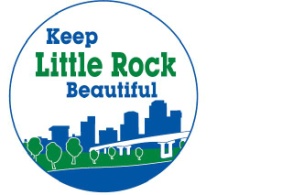 www.keeplittlerockbeautiful.org              info@klrb.org                                 501-765-3530Application to participate in the Keep Little Rock Beautiful2020 Great American (City Wide) Cleanup, March 14, 2020Last day to register for the cleanup is February 12, 2020Name of Neighborhood Association or Organization_______________________________________________Are you enrolled in the Adopt-A-Street Program? Yes___No___  Contact info:  Name _____________________________________ Phone:_____________________________e-mail: _____________________________________________________________  City Ward # __________Number of volunteers you expect______________________T-Shirt sizes for volunteers: Adult sizes only -  list quantity desired (note no XXL or larger available)Small______ Medium______ Large______ Extra Large_______Cleanup needs (Quantity will be based on number of volunteers):  Please check supplies needed: ___Trash Bags, ___ Gloves, ___Safety vests.  T-shirts, vests and other supplies may be limited.Area that will be cleaned (be specific)___________________________________________________________Type of cleanup (litter, leaves, beautification, pruning, street cleanup, trails, park, etc.) ____________________A limited number of dumpsters are available – Do you need a dumpster?  Yes_____  No_____(The City now requires a Release of Liability Form for each location, assuring that the property owner has approved the location and a contact name and number.) Address for roll-off dumpster to be delivered______________________________________________________ Property Owner____________________________________ Contact number___________________________How will you promote your cleanup to your NA, organization, & volunteers? (Facebook, newsletter, posters, phone, e-mail, flyers, banner,etc.)______________________________________________________________We understand the importance of providing feedback and reports to KLRB in return for receiving cleanup supplies. We will provide a follow-up report and volunteer sign in logs to KLRB within 5 days post cleanup. Failure to do so may prevent us from receiving supplies for future cleanups.   Signature  _______________________________________Date_________________________________Please submit to Keep Little Rock Beautiful via e-mail info@klrb.org, by fax 501-371-4843 or drop-off or mail to KLRB, c/o Little Rock Public Works, 701 W. Markham, Little Rock, AR 72201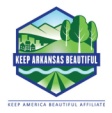 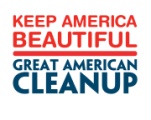 An affiliate of Keep Arkansas Beautiful and Keep America Beautiful    And follow us on Face book